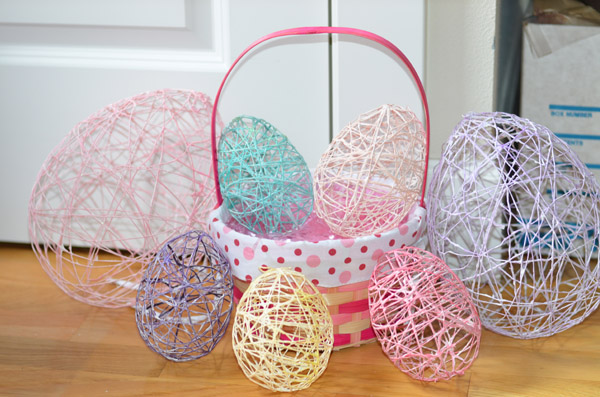 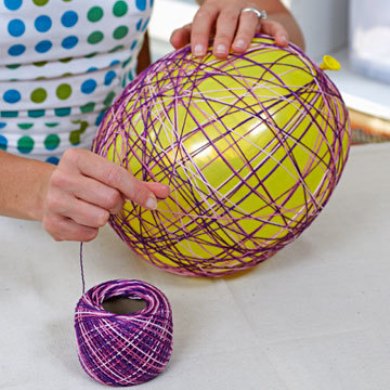 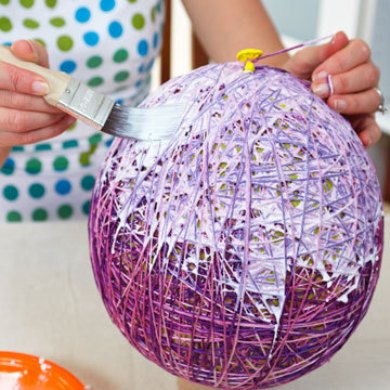 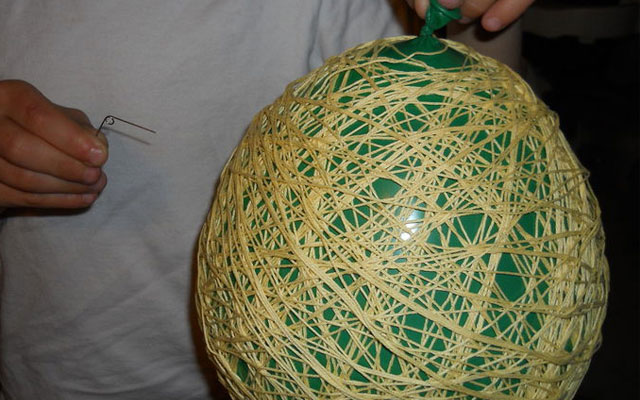 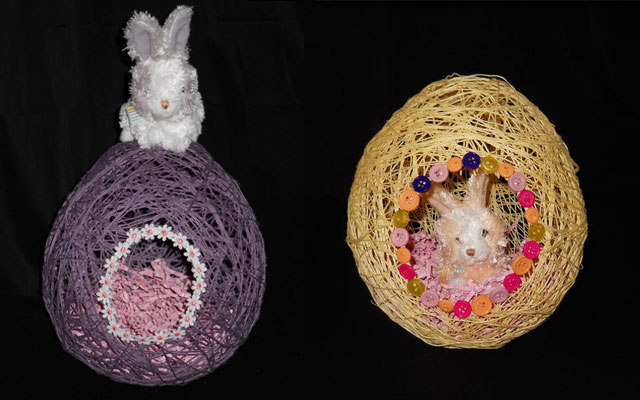 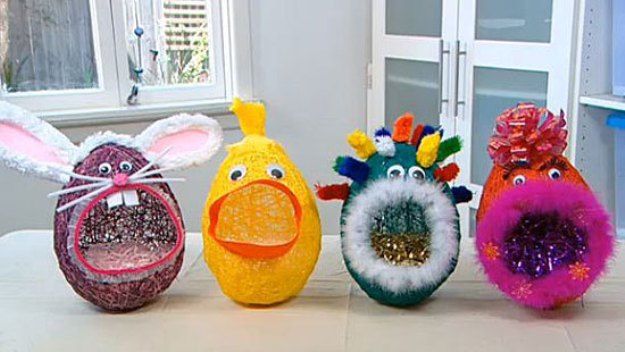 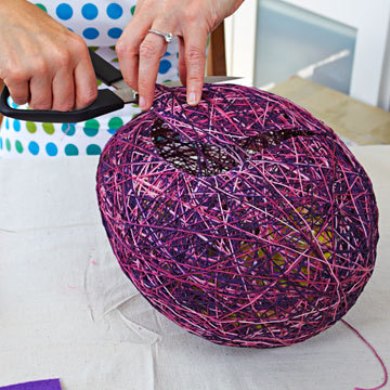 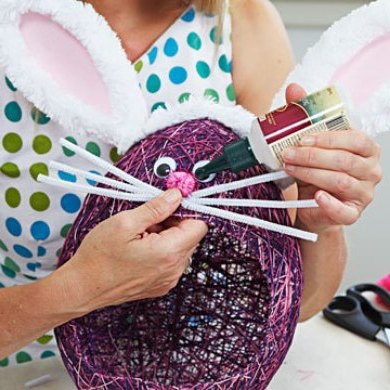 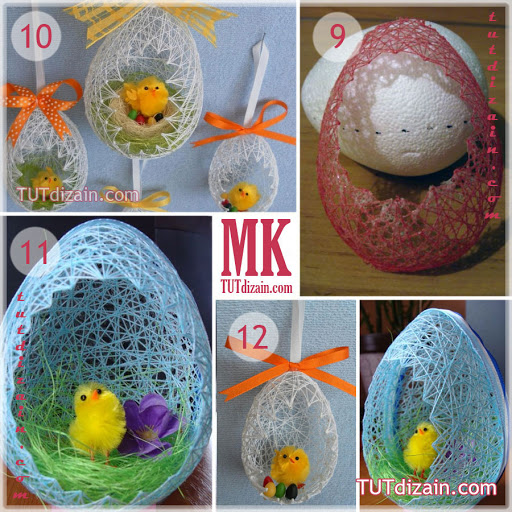 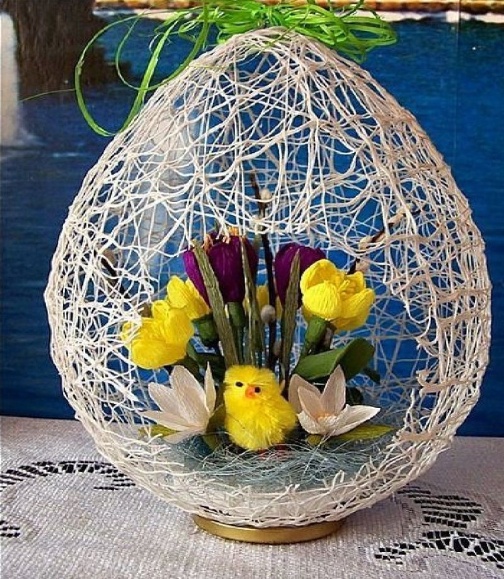 Predmet: interesna dejavnost-Z ZNANJEM DO USTVARJANJAŠt. učne ure: 23, 24, 25Datum: 20. 3. 2020/27. 3. 2020/3. 4. 2020Učna tema: VELIKA NOČNa spletu poišči kaj je značilno za velikonočne praznike in pripravi gradivo za izdelavo plakata.Izdelaj velikonočna jajca.  Na spodnjih slikah imaš nekaj idej.Potrebuješ: vrvico ali volno, lepilo, škarje...Fotografiraj svoj izdelek in sliko pošli na moj elektronski naslov:gordana.farazin@sola.velike-lasce.si